The Calder Learning Trust Governors: 23-24 NameStatusTermDBSKCSiELinksSept 23Oct 23Dec 23Anthony GuiseExec HTN/A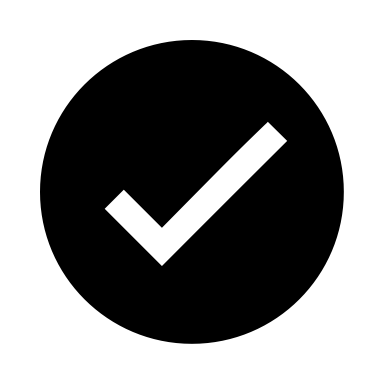 XAndrew TaylorHTN/AWaqar HussainStaff governor18.05.2217.05.26Wellbeing &Mental healthVacancyParent 1VacancyParent 2Geraldine WrathallVice ChairLA01.09.2131.08.25SafeguardingSEND incl looked after childrenVacancyFoundation 1 VacancyFoundation 2VacancyFoundation3Jean Bradbury ChairCo 121.09.2320.09.27Finance incl PP and sports Prem Jon HarisineCo 221.09.23 20.09.27CareersComplaintsVacancyCo 3Richard CottonCo 401.09.2031.08.24AdmissionsAppealsXXXAndy BridgerCo 501.09.2031.08.24Behaviour/exclusionsPremises and H&SRoz Wood -IveCo 608.12.2207.12.26Quality of EducationJacqui Thomas – PilkaCo 719.10.2318.10.27Personnel EYFSXX